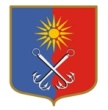 КИРОВСКИЙ МУНИЦИПАЛЬНЫЙ РАЙОНЛЕНИНГРАДСКОЙ ОБЛАСТИАДМИНИСТРАЦИЯОТРАДНЕНСКОГО ГОРОДСКОГО ПОСЕЛЕНИЯПОСТАНОВЛЕНИЕот 30 января 2019 года № 47Об устранении технической ошибки 	В связи с допущенной технической ошибкой в постановлении администрации МО «Город Отрадное» от 30 ноября 2018 г. № 622 «О внесении изменений в постановление администрации Отрадненского городского поселения Кировского муниципального района Ленинградской области от 29 июня 2012 года № 219 «Об утверждении административного регламента предоставления муниципальной услуги «Назначение и выплата пенсии за выслугу лет лицам, замещавшим должности муниципальной службы Отрадненского городского поселения Кировского муниципального района Ленинградской области» (далее – Постановление) администрация МО «Город Отрадное» постановляет:Внести следующие изменения в Постановление:Наименование Постановления изложить в следующей редакции: «О внесении изменений в постановление администрации Отрадненского городского поселения Кировского муниципального района Ленинградской области от 18 апреля 2016 года № 215 «Об утверждении административного регламента предоставления муниципальной услуги «Назначение и выплата пенсии за выслугу лет лицам, замещавшим должности муниципальной службы Отрадненского городского поселения Кировского муниципального района Ленинградской области».изложить п. 1 Постановления в следующей редакции: « 1. Внести следующие изменения в постановление администрации Отрадненского городского поселения Кировского муниципального района Ленинградской области от 29 июня 2012 года № 219 «Об утверждении административного регламента предоставления муниципальной услуги «Назначение и выплата пенсии за выслугу лет лицам, замещавшим должности муниципальной службы Отрадненского городского поселения Кировского муниципального района Ленинградской области» (далее – Административный регламент):» Настоящее постановление вступает в силу со дня его официального опубликования в сетевом издании «Отрадное вчера, сегодня, завтра».Настоящее постановление подлежит размещению в сети Интернет на официальном сайте МО «Город Отрадное» www.otradnoe-na-nеve.ru и в государственной автоматизированной информационной системе «Управление» (gasu.gov.ru).Глава администрации                                                                     	 В.И. ЛетуновскаяРазослано:  дело-2, ФЭУ, УПиКО-1,  прокуратура, www.otradnoe-na-neve.ru, СМИ, ГУ ЛО «Государственный институт регионального законодательства»Начальник управления по правовому и кадровому обеспечению 					Л.В. ЦивилеваНачальник финансово – экономического управления					Т.В. Гончаренко Начальник отдела делопроизводства					А.А. ЕмельяноваВедущий специалист управления по правовому и каровому обеспечению					Л.Е. Королева